 SOS PRISÕES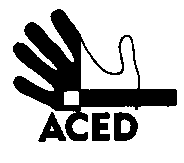 Ex.mos. SenhoresProvedor de Justiça; Inspecção-Geral dos Serviços de Justiça; Ministro da Justiça;C/cPresidente da República; Presidente da Assembleia da República; Presidente da Comissão de Assuntos Constitucionais, Direitos, Liberdades e Garantias da A.R.; Presidente da Comissão de Direitos Humanos da Ordem dos Advogados; Comissão Nacional para os Direitos HumanosLisboa, 24-01-2014N.Refª n.º 23/apd/14Outra refªLisboa, 18-12-2013N.Refª n.º 145/apd/13 Assunto: negligência de saúde em Vale de JudeusO recluso Diogo Sousa Mesquita Pinto continua há meses com problema persistente na zona genital, já denunciado em meados de Dezembro passado. Os serviços clínicos nada fazem nem nada dizem. Não existem. Como se temia depois da informação do abandono de muitos profissionais.
O recluso, claro, está desesperado. Da enfermaria recebe psicofármacos para não incomodar e mandam-no calar. 
Na esperança de que os cuidados de saúde possam chegar. A quem de direito.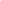 A Direcção